CURRÍCULO PROFISSIONAL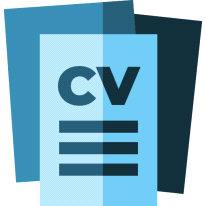 Alex De Sousa SantosEndereço:  Rua Piraíba Qd-10 Lt-34 Setor Osvaldo AlvarengaCidade: Santo Antônio de Goiás Telefone: (62) 98326-8347 WhatsApp (62) 98544-5444 RecadoIdade: 19 AnosEstado Civil: SolteiroEmail: alexdesousasantos123@gmail.comExperiênciaEmpresa:  São Salvador AlimentosCargo: Auxiliar de ProduçãoPeríodo:  04 MesesInformações AdicionaisFormação Escolar: Ensino Médio Cursando 3° Ano NoturnoCursos: Porteiro e RecepcionistaObjetivos:  Busco uma vaga no mercado de trabalho, numa empresa onde eu possa me desenvolver profissionalmente, demonstrar minhas competências e habilidades técnicas e emocionais e, em conjunto com os meus colegas e gestores, eu possa colaborar para o crescimento da organização e do grupo.